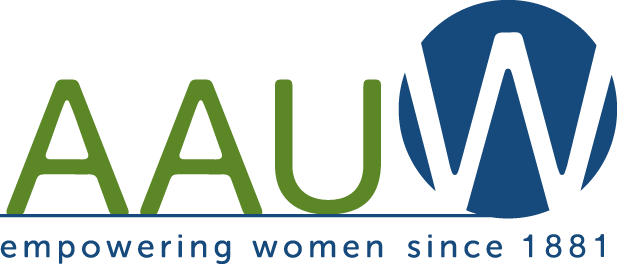 AAUW Monona/Madison Branch 2023-2026 Strategic Plan AAUW National’s Strategic Plan:  Beyond Aspirations: Advancing Equity for Women and GirlsMission:  To advance gender equity for women and girls through research, education, and advocacyVision:  Equity for allValues:  Nonpartisan, fact-based, integrity, inclusion, and intersectionality2023 – 2026 Strategic Plan Committee: Donna Anderson, Kleo Baruth Kritz, Pat Ruppert, Liz Senseman, and  Gail Stirr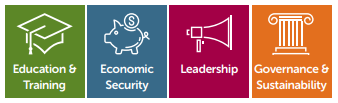 (Revised 10/22/2023)Strategy Focus Area:  Education and Training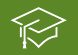 Addressing the barriers and implicit biases that hinder advancement of womenStrategy Focus Area:  Education and TrainingAddressing the barriers and implicit biases that hinder advancement of womenStrategy Focus Area:  Education and TrainingAddressing the barriers and implicit biases that hinder advancement of womenStrategy Focus Area:  Education and TrainingAddressing the barriers and implicit biases that hinder advancement of womenGoals and ObjectivesStrategyAction StepsResponsible PartiesSupport local women high school students annually with scholarshipsOffer two $1000 scholarships to graduating female students pursuing higher education at a 4-year institution Earn funds through book sales, donations, and other fundraisers Scholarship chair to coordinate with high school counselors and to be present at awards ceremonySupport Odyssey Project at UW-Madison annually, the goal of which is to encourage students in their pursuit of college degrees, professional certificates, and enrichment.  Students must have financial need (income near poverty level)Support Odyssey by contributing to the Friends of Odyssey Family Fund, which helps families of participants with living expenses and unanticipated emergenciesOffer two $500 scholarships to Odyssey studentsProvide a meal to class of Odyssey students in recognition of their efforts and as a sign of support and encouragement Fund the award through book sales, donations, and other fundraisers Support the meal with member donationsThe Odyssey Project at the UW-Madison is responsible for distributing the funds Support a single parent undergraduate student annually at UW-Madison Offer a $2000 scholarship for a qualifying student Fund the scholarship through the Fund for Excellence (a newly partially, endowed fund in 2022) and increase this fund through book sales, donations, and other fundraisersDivision of Continuing Studies at UW-Madison selects the recipient Scholarship chair is responsible for ensuring funds are available.Support returning non-traditional students at UW-Madison annually who are graduating and who overcame life obstacles to complete their undergraduate educationContribute to these annual awards, which go to 6 to 7 students and range from $200 to $1000 eachFund the awards contribution through the Swenson-Rosenberry Fund (an endowed fund) Scholarship chair to participate in selection of awardeesDivision of Continuing Education at UW-Madison to organize program and recruit potential recipients Support women with post-graduate work with grants and fellowshipsAward Career Development grants to qualifying students Budget annual donation to AAUW Greatest Needs FundsFund through two endowed funds:  #1374 Madison Branch Research and Projects Fund and #1569 Monona Branch 25th Anniversary FundDonate funds to the Greatest Needs Fund through individual donations, book sales, and other fundraisers These grants and fellowships are administered at National AAUW Support women doctoral students at UW-Madison annually in the fields of History and Communication Arts (Funds in Communication Arts are awarded as “extras” e.g.travel assistance, conference fees, to assist them in their PhD pursuits.)Award funds to qualifying students History Award is funded through the Martha L. Edwards History Scholarship for Women (an endowed fund)The Communication Arts funds are derived from the Elizabeth Risser Warner Fellowship in Communication Arts (an endowed fund)Recipients are selected by the UW-Madison Departments of History and Communication Arts, respectivelyStrategy Focus Area:  Economic Security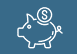 Ensuring financial security for womenStrategy Focus Area:  Economic SecurityEnsuring financial security for womenStrategy Focus Area:  Economic SecurityEnsuring financial security for womenStrategy Focus Area:  Economic SecurityEnsuring financial security for womenGoals and ObjectivesStrategyAction StepsResponsible PartiesSupport AAUW-National goals to champion pay equity Encourage elected officials to support passing the Fair Pay ActIncrease public awareness of Women’s Equal Pay Day (late March/early April)Increase public awareness of Black Women’s Equal Pay Day (summer)Sign up members, friends, and family for AAUW National’s Action NetworkEncourage members to become Two-Minute ActivistsInclude information on pay equity in ScopeRaise awareness of Equal Pay Day and Black Women’s Equal Pay Day in social media and other publicity venues Monona/Madison AAUW BoardPublic Policy ChairScope editorWeb editorDiversity chairPromote financial security for women including training women in salary negotiations. Communicate to women how to improve their salaries Schedule programs at the general meetings that explore economic equity for women and promote financial security for women Schedule at least one AAUW program per year that deals with women’s economic equity and financial securityEncourage members to complete the Work Smart workshop from AAUW and encourage others to do so
https://salary.aauw.org/attend/Have Work Smart link on Monona/Madison websitehttps://monona-madison-wi.aauw.net Monona/Madison AAUW BoardProgram VPScope editorWeb editorStrategy Focus Area:  Leadership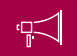 Closing the gender gap in leadership opportunities for womenStrategy Focus Area:  LeadershipClosing the gender gap in leadership opportunities for womenStrategy Focus Area:  LeadershipClosing the gender gap in leadership opportunities for womenStrategy Focus Area:  LeadershipClosing the gender gap in leadership opportunities for womenGoals and ObjectivesStrategyAction StepsResponsible PartiesParticipate in district and state meetings and events Increase attendance at District One annual meeting, state and regional conventions, etc.Announce events and recruit attendeesTrain membership in webinar access to insure participationMonona/Madison AAUW BoardEnsure all committees have chairpersons and a full slate of membersRaise expectations that every member should be involved Encourage and mentor members to use ZoomRecruit members for leadership rolesEncourage each member to participate in at least one committee or hospitality event.Monona/Madison AAUW BoardMembership committeeNomination committeeBranch membersSupport young women in developing their leadership skillsNominate young college women for National Conference for College Women Student Leaders (NCCWSL)Offer a $1000 scholarship for a qualifying student Distribute information describing NCCWSL to local colleges and college instructors/ women with contacts Monona/Madison AAUW BoardBranch membersStrategy Focus Area:  Governance & Sustainability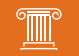 Ensuring the strength, relevance, and viability of AAUW well into the futureStrategy Focus Area:  Governance & SustainabilityEnsuring the strength, relevance, and viability of AAUW well into the futureStrategy Focus Area:  Governance & SustainabilityEnsuring the strength, relevance, and viability of AAUW well into the futureStrategy Focus Area:  Governance & SustainabilityEnsuring the strength, relevance, and viability of AAUW well into the futureGoals and ObjectivesStrategyAction StepsResponsible PartiesAlign strategic plan and programming with the mission, vision, and values of AAUW NationalMaintain strategic planKeep membership informed of National AAUW goals and missionAlign topics in branch programming with AAUW mission, vision, and valuesReassess and review strategic plan every three yearsInform members about how programs and activities align with National AAUW goals and missionAAUW-Monona/Madison BoardProgram VPWeb editorDevelop branch structureIdentify job descriptions for leadership positionsIdentify committee responsibilities Maintain Bylaws and Branch Policies to assist decision makingMaintain a Job Description Handbook on our website with current information for performing the duties of each officer and committee chairHave all officers/chairs update their job descriptions at end of year with date posted at end of each descriptionHave web editor update on Monona/Madison websiteAssure Bylaws and Branch Policies are updated annuallyAAUW-Monona/Madison Board Co-presidentsCommittee chairpersonsWeb editorGoals and ObjectivesStrategyAction StepsResponsible PartiesStrengthen existing revenue-generating events to ensure that they can sustain intended levels of scholarship supportAddress financial health during the annual budget review process by aligning spending and earnings with strategic goalsExplore feasibility of a comprehensive campaign underpinning our strategic goalsComplement existing membership model to engage new audiences, increase donor populations, and achieve greater impact through partnershipsReview branch finances annually in the context of budget development, considering donation goals and operations expenses Consider launching a fundraising campaign for revenues to be used for Branch General Operations, programs, and mission of AAUW-National (distinct from fundraising for scholarships)Encourage electronic payment for membership dues, offering training if members wish Acknowledge donations with a thank you citing intended useAAUW-Monona/Madison BoardFinance OfficerBook Sale CommitteeScholarship CommitteeSustain current level of membership and increase diversity in our branchRetain current membersRecruit new members across Dane CountyTarget faculty & staff at local institutions of higher learning with recruitment effortsExplore higher education’s multiple organizations for Women in Science, Technology, Engineering, Mathematics, and MedicineDiversify membership and develop “talking points” for members to use when inviting prospective membersPlan more Special Interest ActivitiesReach out to current members to encourage involvement in branch activities and programsInvite women faculty & staff from area institutions of higher learning (e.g. UW-Madison, Edgewood College, Madison College) and from STEM-supportive organizations to attend meetings—as speakers, and/or to discuss how AAUW supports women students; explore options for joint programs and/or partnerships in developing supportive avenues for young women in STEM Invite community women leaders and members of diverse organizations and groups to attend meetings and activitiesConduct targeted membership drivesMembership VP Program VPSocial CommitteeCommunications chairBranch members